How do we solve radical equations?1.) ____________ the radical on one side of the equation.2.) Raise _____________ of the equation to the nth power. (nth power = _______ value)3.) Simplify and solve.4.) Check your solution(s) for extraneous solutions.*Solutions that cause the equation to be ____________.Examples: Solve. Remember to check for extraneous solutions.How do we solve equations with rational exponents?1.) Isolate the on one side of the equation.2.) Raise BOTH SIDES of the equation to the ______ of rational exponent.3.) Simplify and solve.4.) Check your solution(s) for extraneous solutions.Examples: Solve. Remember to check for extraneous solutions.How do we solve equations with whole number exponents?1.) Isolate the .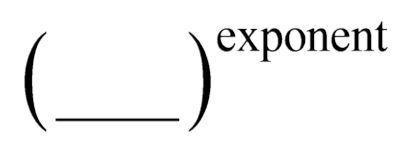 2.) Nth root both sides using the exponent value.(nth root = __________ value)*Any time you apply a ________________, you must add a _______ in front of your answer.Your exponent, called the ________________, will ______________ the number of solutions.  Examples: Solve the equation.When applying radical functions, we use their properties to solve real-world problems. To do this, we generally __________________ in given information into the equation and _________________ for the required variable.Example 11:The formula  represents the swing of a pendulum. S is the time in seconds to swing back and forth, and L is the length of the pendulum in feet. Find the length of a pendulum that makes a single swing in 2.5 seconds. (Round your answer to 3 decimal places.)1.) 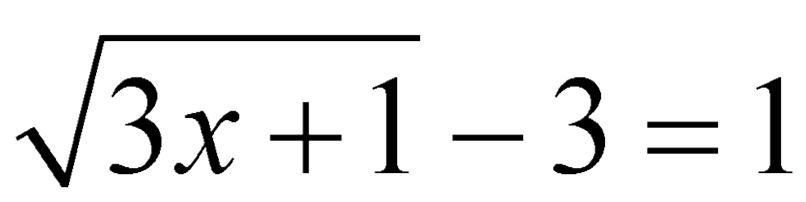 2.) 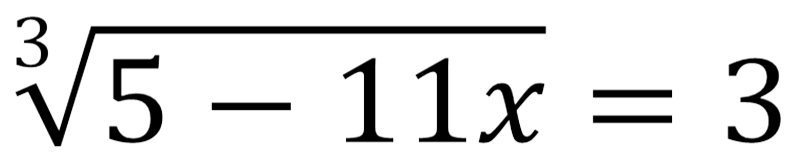 3.) 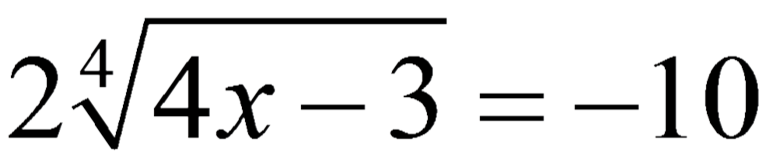 4.) 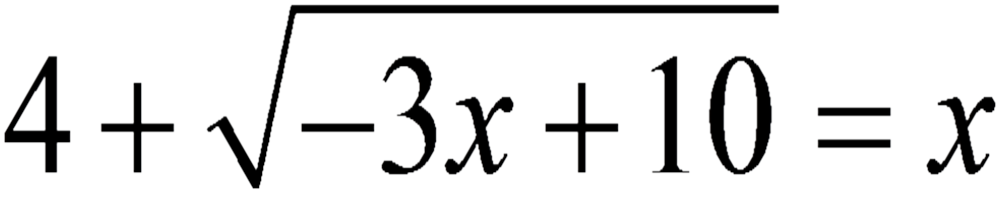 5.) 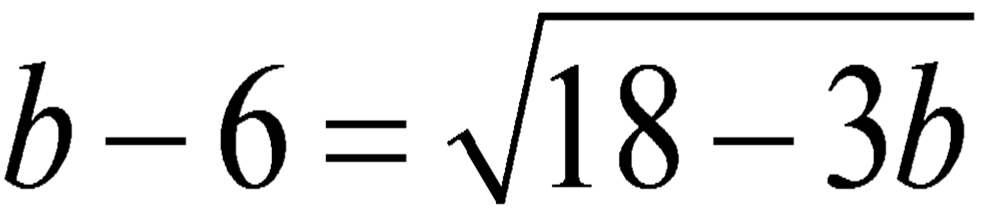 5.) 6.) 7.) 8.) 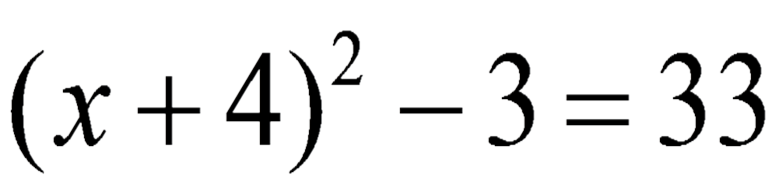 9.) 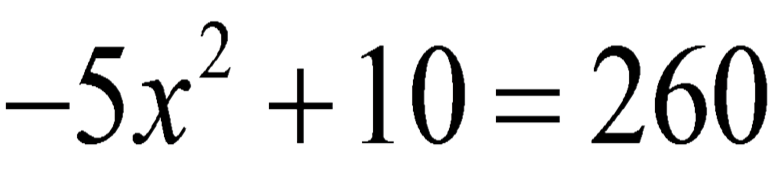 10.) 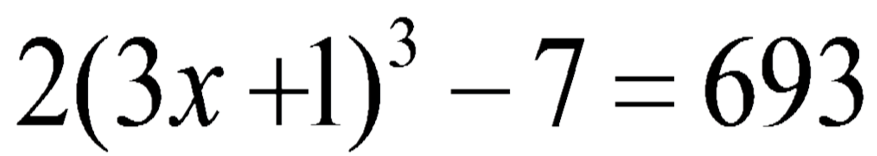 10.) 